29 ноября-День МатериКаждый год традиционно в нашем детском саду отмечается День Матери, праздник семьи и уюта, ласки и доброты.  В преддверии этого замечательного праздника воспитатели  рассказали  детям об истории и традициях этого праздника, показали презентации о семье, мамах.  Ребята подготовили сюрпризы и подарки для мам: оригинальные открытки, поделки ,  музыкальные номера ( песни, выступление  оркестра),  видео пожелания от каждого из детей для своей мамы. Педагоги создали видеофильмы с поздравлениями от детей, фотографиями мамочек со своими детьми . Мамы были очень тронуты таким подарком. 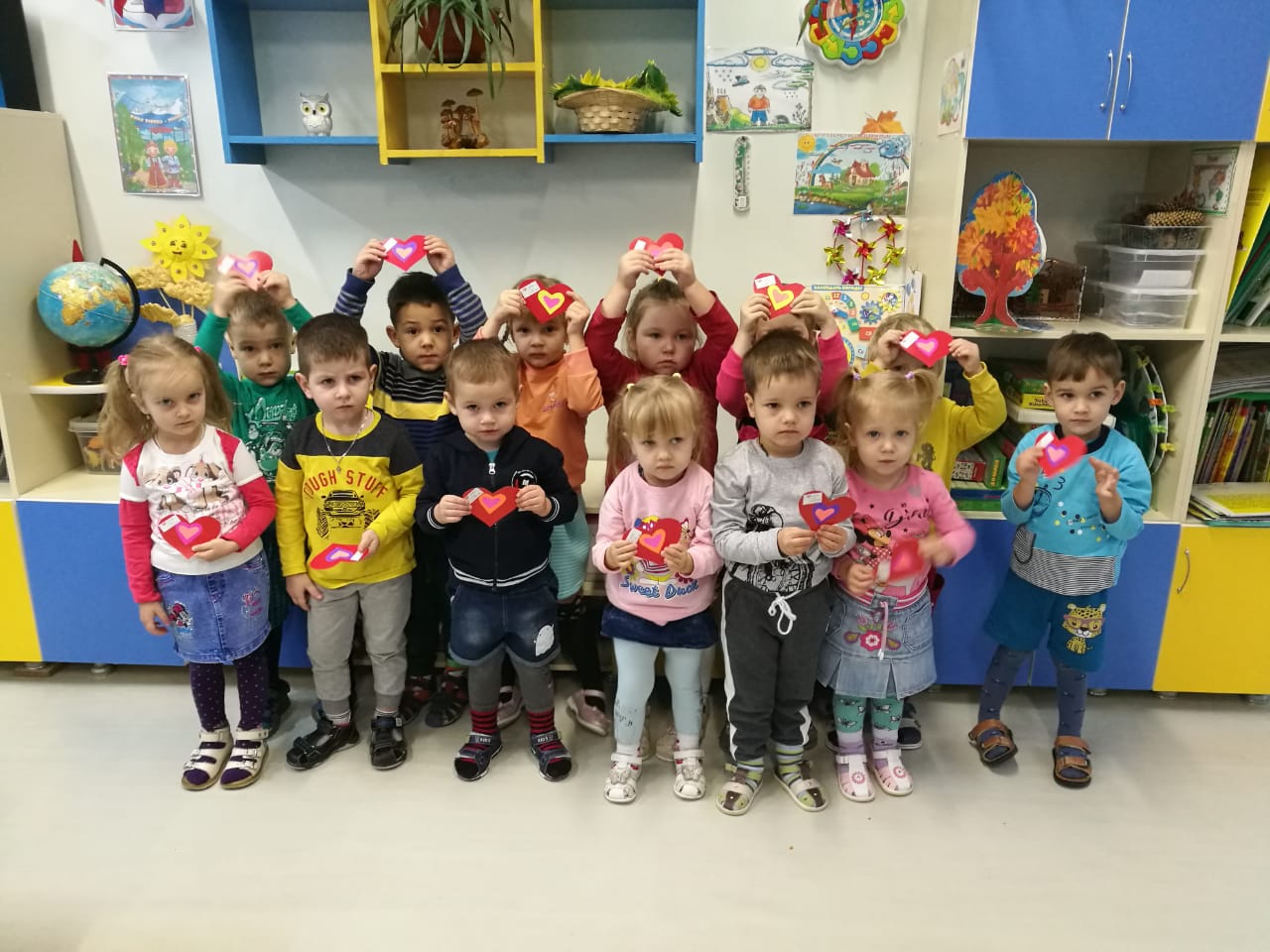 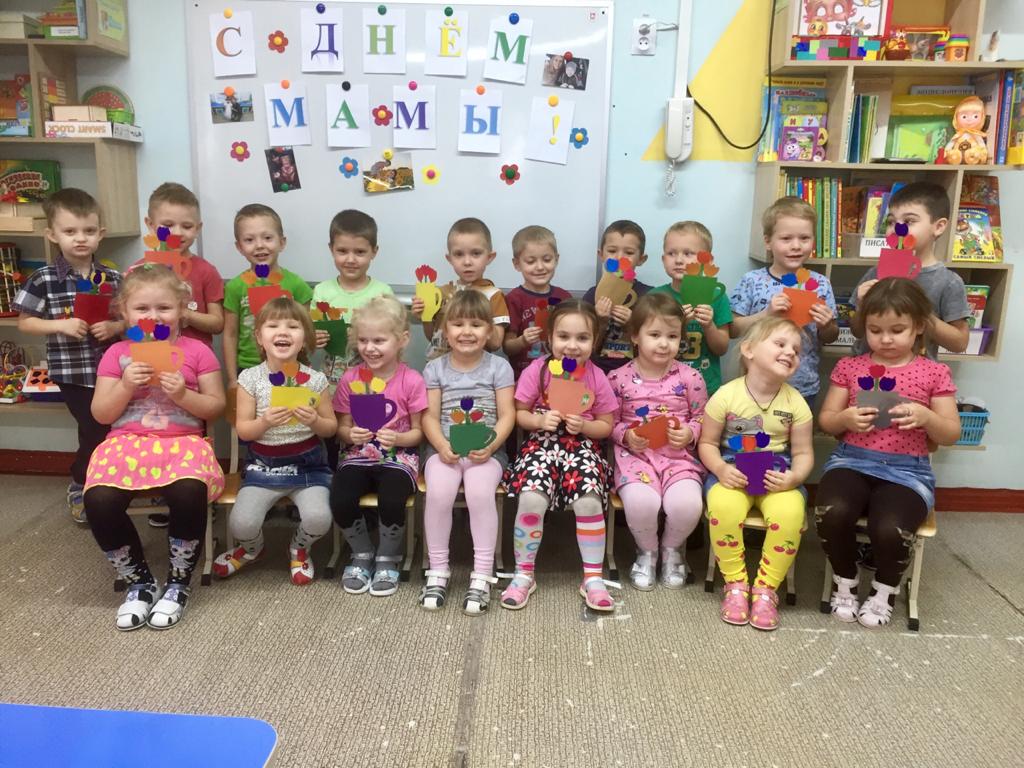 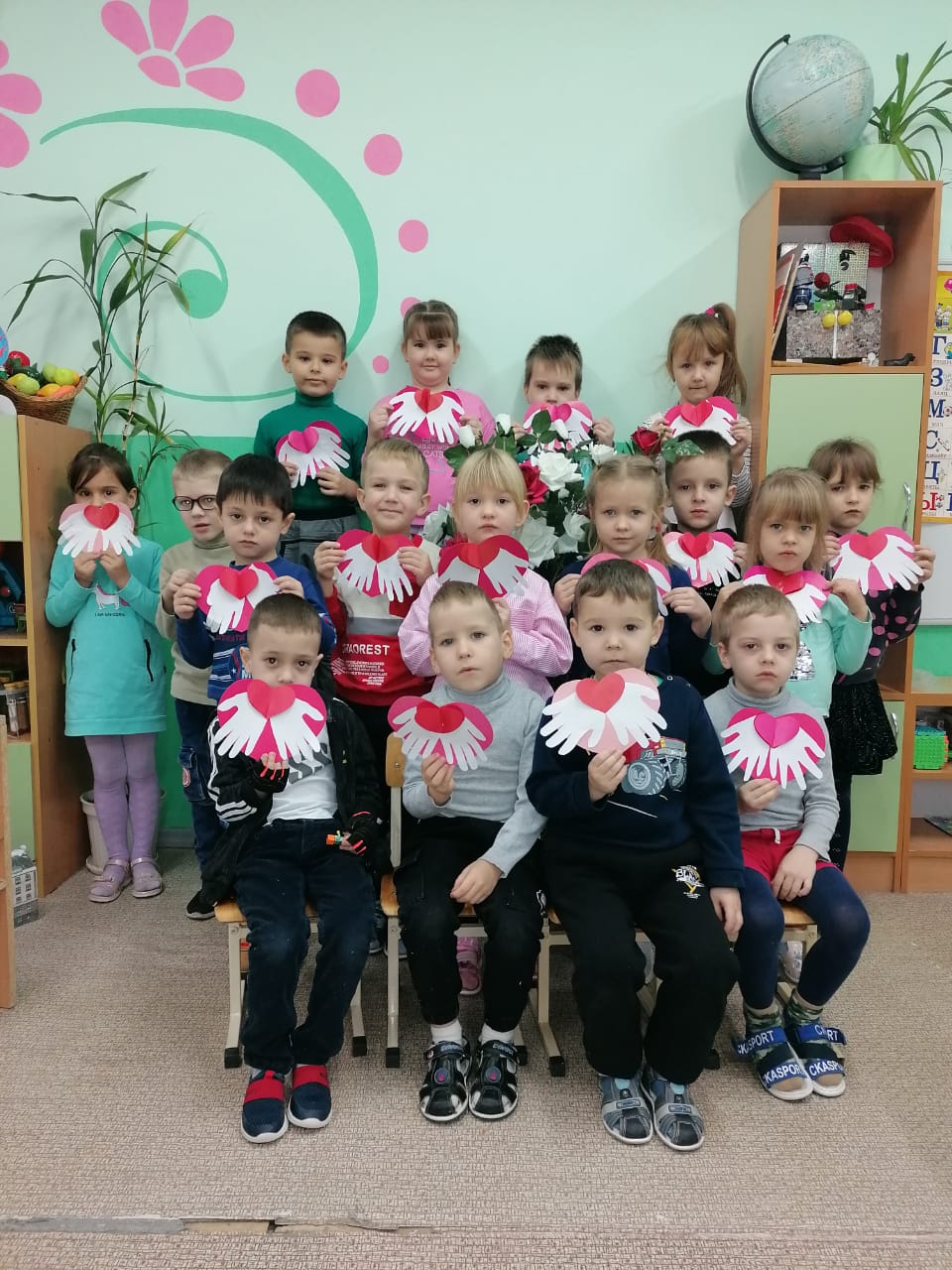 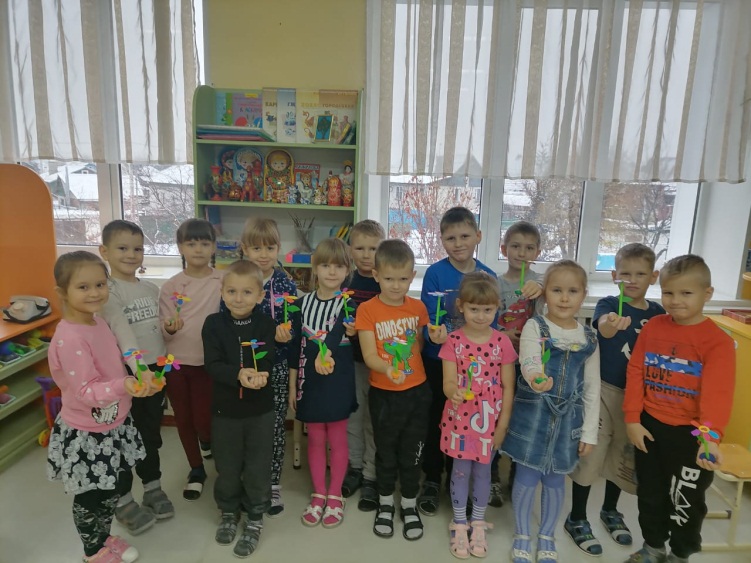 